Los artículos enviados deben tener como contenido el sicodrama de la Escuela Rojas-Bermúdez, de teoría  y/o metodología  y aplicaciones del sicodrama en cualquier ámbito del ejercicio profesional. 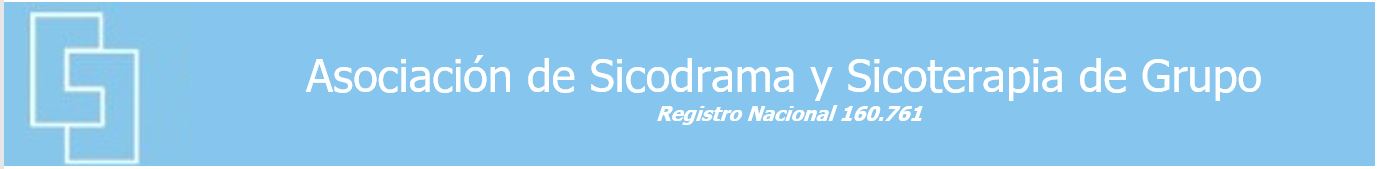 ►FORMATO		El formato debe ser WORD.►CONFIGURACIÓN DE LA PÁGINA─La escritura debe realizarse en fuente Times New Roman, tamaño 12.─Interlineado sencillo (1)─Los márgenes izquierdo y derecho serán de 3 cm., el margen superior de 2,5 cm. y el margen inferior de 2 cm.-  Como pauta general, en castellano todas las palabras que comiencen por ps referentes a psi- se escribirán con s (no ps)	►GRÁFICOSLos gráficos, fotografías o dibujos, deben tener formato .JPEGEn el caso de las fotografías, deben taparse los ojos de las personas o disimular las caras para que no se las reconozca.	►DATOS AUTORÍAEn el inicio del artículo figurará: el título, el nombre del autor o autores y un resumen del contenido, y al final del artículo se reflejará la bibliografía y los datos curriculares del autor o autores.Si el artículo estuviese ya publicado, el autor debe asegurarse de la no colisión con los derechos de la editorial.Al remitir el artículo, el autor autoriza a la ASSG para su publicación en la página web – fondo documental.►REFERENCIAS Y CITAS BIBLIOGRÁFICASTanto las referencias como las citas bibliográficas deben ajustarse a las normas de publicación de la American Psychological Association (APA).Las referencias bibliográficas deben incluir toda la información necesaria para permitir a cualquier lector indicar y localizar los documentos citados en un texto. La información debe ser exacta, por lo que es preciso revisar detenidamente los datos apuntados en la bibliografía, tal y como aparecen en el documento original, y los reseñados dentro del texto, de manera que coincidan unos con otros.►PROTECCIÓN DE DATOS DE CARÁCTER PERSONALLa ASSG podrá exigir de los autores un consentimiento firmado de las personas que se citen de manera identificable en los artículos o que aparezcan en las fotografías de forma reconocible, de acuerdo con el art. 32 del Reglamento (UE) 2016/679, de Protección de Datos de Carácter Personal.Comité de Publicaciones de la ASSGCRITERIOS DE PUBLICACIÓN